РЕСПУБЛИКАНСКАЯ ПРОФИЛАКТИЧЕСКАЯ АКЦИЯ «ДОМ БЕЗ НАСИЛИЯ!»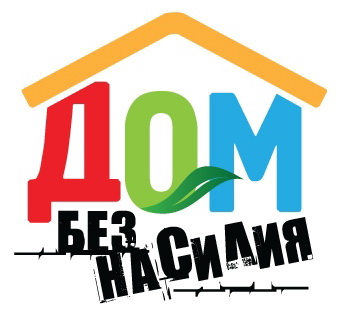 С 3 по 7 апреля 2023 года на территории Зельвенского района пройдут региональные мероприятия республиканской профилактической акции «Дом без насилия!»Мероприятия акции направлены на: принятие системных мер индивидуальной профилактики правонарушений, мер превентивного воздействия к гражданам, совершающим домашнее насилие; привлечение максимального количества заинтересованных в разрешении проблем, связанных с домашним насилием, оказание квалифицированной помощи пострадавшим; оказание содействия в трудоустройстве неработающим лицам, совершившим домашнее насилие и пострадавшим от него; принятие мер по максимальному охвату наркологической помощью граждан, два и более раза привлекавшихся к административной ответственности в состоянии алкогольного опьянения, в т.ч. за домашнее насилие; разъяснение положений законодательства по предупреждению домашнего насилия.В РЕШЕНИИ ПРОБЛЕМ ДОМАШНЕГО НАСИЛИЯ ВАМ ПОМОГУТ:ТЕЛЕФОН ДОВЕРИЯ:экстренная психологическая помощь 170КРУГЛОСУТОЧНО И АНОНИМНО (номер доступен только для жителей Гродненской области)Оперативно-дежурная служба Зельвенского РОВД Телефон: 102Государственное учреждение «Центр социального обслуживания населения Зельвенского района» Телефон: (801564) 3-24-87 Действуйте сейчас – обратитесь за помощью!